Child Intake FormPlease provide the following information about your child:Full Name: __________________________________________________Nick Name: __________________________________Birth Date: _____________________ Today’s Date: _____________________Behavioral Excesses:What does your child currently do too often, too much, or at the wrong times that gets him/her in trouble? Please list all the behaviors you can think of.Behavioral Deficits:What does your child fail to do as often as you would like, as much as you would like, or when you would like? Please list all the behaviors you can think of.Behavioral Assets:What does your child do that you like? What does he/she do that other people like?Others Concerns:Do you have any other concerns about your child or your family that you have not mentioned yet?Treatment Goals:From your preceding list of your child's behavior and your family concerns, what problem behaviors do you want to see change FIRST: and how much must they change for you to be satisfied?Family History:The name of the child's biological parents:Mother: __________________________ Father: ________________________Who has legal guardianship of your child?Who are other household members with your child?Names 			Ages 				Relationship to childWho are your child's significant others NOT living with your child?Names 			Ages 				Relationship to childPlease describe any past counseling that either your child or any family memberDoes anyone in the child's family use currently (or in the past) any type of drug, tobacco, or alcohol? _________ if yes, please describe:Education History:What school does your child attend?Address: Phone: ________________________ Teacher’s Name: _____________________Current Grade: _____________What does your child's teacher say about him/her?Other schools attended (including pre-school):Has your child ever repeated a grade? If so which one(s)?Has your child ever received special education services?Has your child experienced any of the following problems at School?Fighting 		Lack of friends 		Drug/Alcohol 		DetentionSuspension 		Learning Disabilities 		Poor attendance 	Poor gradesGang influence 	Incomplete homework 	Behavior problemsMedical History:What is the name of your child's primary care physician? ________________________Address: ___________________________________ Phone: ______________Date of your child's last medical examination: ___________________________Did the child's mother smoke tobacco or use any alcohol, drugs or medications during the pregnancy? If so, please list which ones:Did the child's mother have any problems during the pregnancy or at delivery? If so, please describe them:Has your child experienced any of the following medical problems?A serious accident 	Hospitalization 	Surgery 	AsthmaA head injury 		High fever 		Convulsions/seizuresEye/ear problems 	Meningitis 		Hearing problemsAllergies 		Loss of consciousness 		OtherPlease list any current medical problems or physical handicaps:Please list any medications your child takes on a regular basis:Other History:Has your child ever experienced any type of abuse (physical, sexual, or verbal? If so, please describe:Has your child ever made statements of wanting to hurt him/herself or seriously hurt someone else?Has he/she ever purposely hurt himself or another?If yes to either question please describe the situation:Has your child ever experienced any serious emotional losses (such as a death of or physical separation from a parent or other caretaker)? If yes, please explain:What are some of the things that are currently stressful to your child andhis/her family?What are your goals for counseling? What are your child’s goals for counseling? 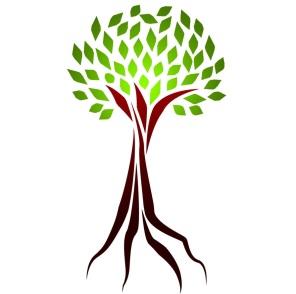 North Texas Family ServicesLauren Gordon, LCSWMailing address:8301 Lakeview Parkway Suite 111-131, Rowlett TX 75088Interview office:2411 Wesley Street, Suite 303, Greenville, TX Telephone: 214.675.3978www.ntxfamilyservices.com